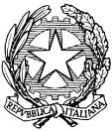 Tribunale di BrindisiSETTORE CIVILEOggetto: Richiesta Copie Archivio Civile / Volontaria GiurisdizioneNote d’ufficioCHIEDE□ Visione□ Rilascio copieDell’atto: □ Fascicolo n° R.G. ________________ Anno _________________________________□ Fascicolo di parte n° R.G. ________________ Anno ___________________________□ Altro (specificare) _______________________________________________________ Brindisi, lì _______________Il Richiedente_______________________Il/La Sottoscritto Avv.________________________________________Difensore di________________________________________________________________________________